Team Meeting MinutesDate: 3 March 2015Time: 4pmAttendees: Benjamin Tan, Sean Chua, Zoey TeoItems DiscussedAction ItemsMidterm FeedbackOur motivation: dealing with temporal and spatial data and large datasetsInclude a review of the current work -- don't pretend that we are doing everything out of the boxFindings -- quite a number of quite interesting findings. When we do our application, this is where the analytics will come inOur data visualization should have the kind of provision that allows us to transform the data or prepare in a different dimension -- like tableau -- provide client with an environment to compute and explore the data (not just plain display of data)There is clear potential for segmentation from our findings (so how are we going to multidimension segmentation using our visualization? like VA we combine box plot with parallel coordinate plot to do that) -- segmentation varies by time and countryJust using a bubble chart is effective if you look at only one product. But if you look at all the products together then it's hard to do. Make sure this is addressed during the final presentation.Areas where we can work on:Can have dynamic charts where we can define the possible choices of axes -- so they can have the choice of charts but at least it’s more controlledAllow user to change the data that is loaded End product is like educity style -- but we can also have multiple charts on a page (multi-linked)Can use a parallel coordinate together with cartogramDashboard designOverview:CartogramSize: market cap, population sizeColour: value/volume & beer/packaged food/oral care…Can change between cartogram and choroplethParallel coodinatesStill need to have a country summary page to see the trend of each of the indicatorsComponentsBy default we can show the consumption level by regions, the 6 boxes beside the choropleth allow users to select the specific region to zoom intoThe side (population age) is for toggling the size (for choropleth) and colour (volume/value)Toggle between choropleth and cartogram (the current map and scatter matrix)Integration (making the charts talk to each other)Bubble chart axes: we can choose the variables from dropdown box, x and y axis and size (total flexibility)When the choropleth is clicked, the country will be highlighted in the bubble charts and parallel coordinate alsoKeep the time barStory -- the same story control Parallel coordinate -- think of how to solve the problem of outliers (e.g. China, US)Default, show all countries. if you click on a region, the countries in the region are highlightedLet them toggle between showing All, Economic or Demographic indicatorsHistogram with the parallel coordinate Take the Time Graph to use for country dataReference:http://mitweb.itn.liu.se/GAV/euro/#story=0 Our prototype picture: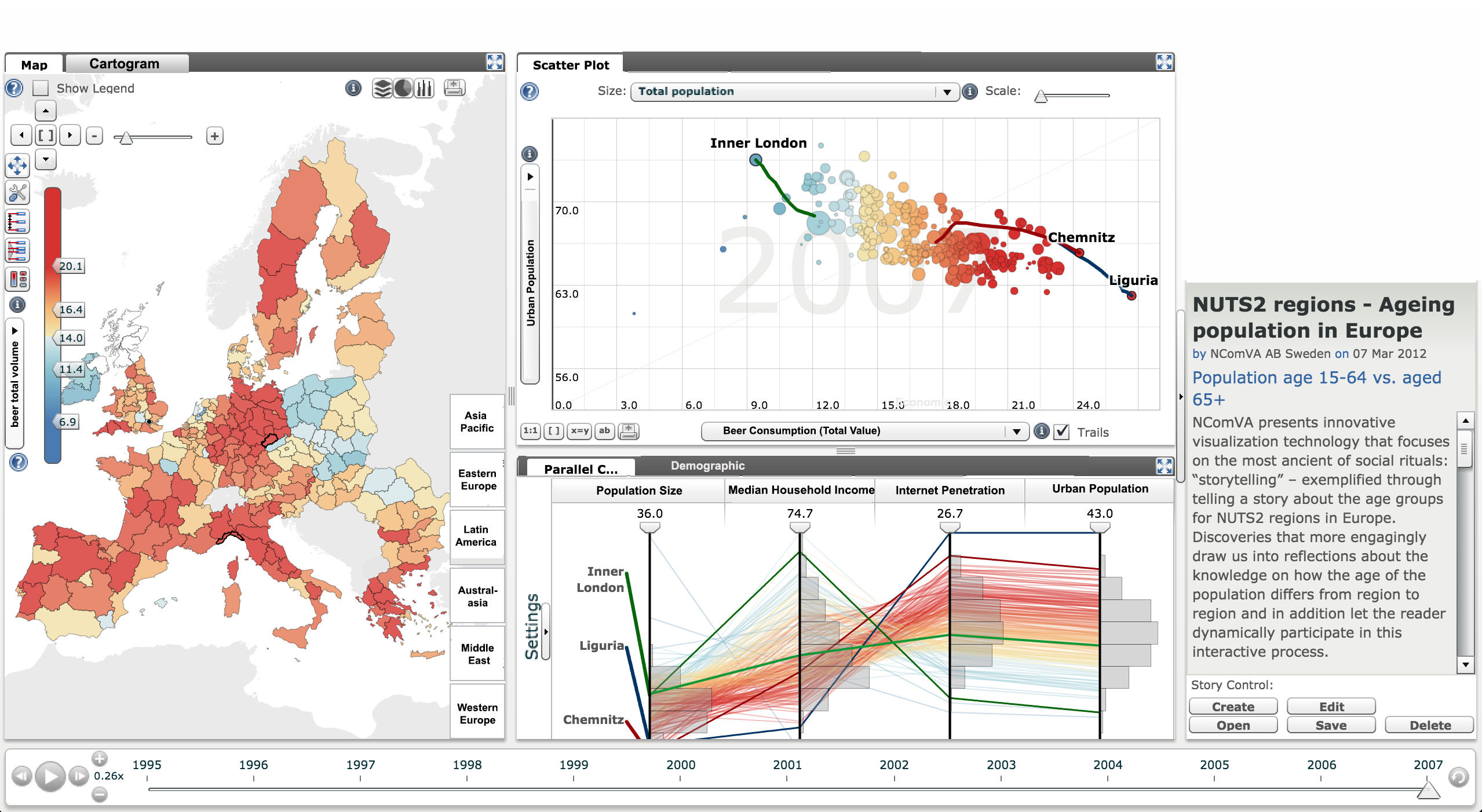 sean - how to read the csv data into the crossfilter form  choropleth firstcustomizable bubble chart - benparallel coordinates - zoeydo up the charts first, one chart eachdo the context last